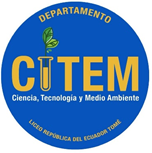 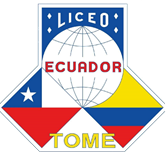                                      Mes del Medio Ambiente 2020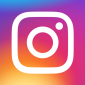                                       ¡1er concurso online       liceocuador!  “El medio ambiente lo cuidamos todos”Organiza: Departamento de Ciencias Liceo República del Ecuador en el Mes del Medio Ambiente.BasesRequisito para  participar: ser estudiante del Liceo República del Ecuador Fecha de inicio: viernes 5 de junio de 2020Lanzamiento y recepción de los trabajos: desde el  viernes 5 de junio al domingo 14 de junio de 2020.Publicación de trabajos  en          liceoecuador                               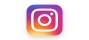 Lunes 15 al viernes 19 de junio de 2020, tiempo para recibir la valoración “me gusta”  en   liceoecuador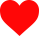 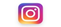 Participantes Estudiantes de Educación Parvularia a cuarto año medio, la familia puede ayudar en la creación del trabajo del estudiante y participar activamente  dando me gusta  (me gusta) al trabajo.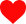 Categorías: Primera Categoría: Educación Parvularia a segundo básicoSegunda Categoría: Tercero a sexto básicoTercera Categoría: Séptimo básico a  segundo medioCuarta Categoría: Tercero y cuarto medioTemáticas a desarrollar por categorías.Primera Categoría: Los árbolesSegunda Categoría: Los océanos Tercera Categoría: El SolCuarta Categoría: El agua Técnica Primera y Segunda Categoría: dibujo con técnica y formato libre cuidando que no sea tan pequeño que vaya a disminuir su calidad al fotografiarlo. Se puede usar materiales diversos como lápices de colores de todos los tipos, acuarela, témpera, papeles de colores, cartón, género, materiales reutilizados  u otros materiales que tenga a disposición.  Tercera y Cuarta categoría: video en formato Tik Tok, duración hasta 30 segundos. Deben presentar sus trabajos utilizando Tik Tok con la temática que corresponde a la  categoría respectiva. Envío de trabajos Los trabajos deben ser enviados al WhatsApp +56977352300 del Sr. Fred Parra técnico informático del liceo desde el viernes 5 al domingo 14 de junio de 2020 con el  mensaje: Nombre completo del estudiante y curso.  Publicación de los trabajos en Instagram del LiceoA partir del  lunes 15  de junio  hasta el viernes  19 de junio de 2020.  Ganadores Serán ganadores del concurso los trabajos que más me gusta  obtengan por cada categoría. Habrá un ganador por categoría y se publicará por el mismo medio. PremiosPrimera y Segunda Categoría: un desayuno delivery  para cada  ganador. Tercera y Cuarta Categoría: una tablita delivery para cada ganador.                El medio ambiente lo cuidamos todos 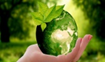 ¡Participa!